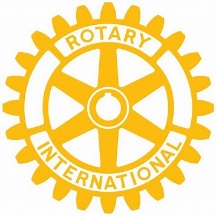 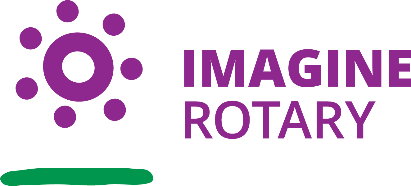 The General meeting was opened by President Kerry Heit at 7.00 pm and welcomed all members. Attendance:  President Kerry Heit, David Black, Gus Napier, Vince Evans, Ray Pitt, Mark Huston, Bev Watter, Lex Petersen, Ray Pitt, Abby Andersson, Deb Hails, Allan & Carmel McKeering, Sophie Blyth &  Jerem Hinchliff(NSHS Active Citizen)Apologies:   Flynn Woodall (past KSHS Active Citizen & club University Bursary winner), Neil Black, Anna Faunt, Geoff Hosking, Brett Otto, Anne Skinner, Sandy Hoffman, Ron Roberts, Mark & Nicola Pitt, Charlotte Pitt, Murray Johnston Kat ButcherBirthdays: 15 July Kerry Heit	                       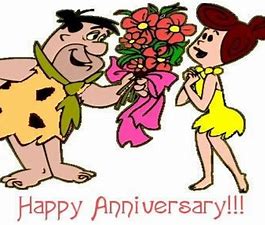 Wedding Anniversary:  14 July Kerry & Ros Heit  Club Anniversaries: 13 July David BlackInternational Toast:  Sophie proposed a Toast to the Rotary Club of Melbourne. The club was launched on 21 April 1921 and has a rich history of service to the community and the advancement of Rotary in District 9800.  The Rotary Club of Melbourne chartered the Rotary Clubs of Adelaide, Hobart, and Launceston, plus another 24 clubs between 1925 and 1999. The charter membership of the Rotary Club of Melbourne was based on the classification system and included an impressive group of Melbourne’s leading business and professional men. The group included General Sir John Monash who was known as a great Australian for his service in the military in World War I and he was the first General Manager of the State Electricity Commission of Victoria.  He also served as Vice-Chancellor of the University of Melbourne.Club members also included Sir John Latham, who was the Chief Justice of the High Court of Australia and  Sir Angus Mitchell who became one of the club’s most distinguished members.  He was elected as the first Australian President of Rotary International.  Sir Angus also established Rotary in Japan after the end of World War II.The Rotary Club of Melbourne Community service projects include the following:The establishment of Claremont Home for the ElderlyThe club sponsorship (with the Wesley Central Mission) of the’ Life Line’ Telephone Counselling Service The development of the Crossroads Youth Service for vulnerable young people Rotarian Frank Newman established the Group Study Exchange Program after he and several young professional men visited Papua New Guinea in 1962.In 1993 the Club hosted the Rotary International Convention where 22 000 Rotarians and partners attended. The Rotary Club of Melbourne continues its outstanding service to both the community and Rotary International through countless innovative initiatives.Next meeting’s toast:   Vince Evans                  Rotary Information: Nil Guest Speaker: Nil Secretary: Bev   -   Invitations sent out to Rotary members for Charter Night of our Satellite Club.  Arranged for ‘Those in need  free  meals’ to  be published in the Community Billboard in the local paper. Attended Lions Changeover lunch.Treasurer: Mark  -   Carl Price to take the gear from the shed to RARE (Rotary Australia Repurposing Equipment).  Calendars – Sponsors – Good.   Membership fees are now due.President: Kerry  -  Proposed the Minutes of the previous meeting were true and correct, moved by Sophie 2nd David. We have a few work related events coming up in August.  Starting 6th – Nanango Races – Bar,13th - IGA Sausage Sizzle Nanango,  27th  - Event catering -  South Burnett Motorcycle Training Centre – The Shiny Side Up.   On the same date but in the evening – QCWA Centenary at the Town Hall – bar work. Kerry informed the meeting about Nim Prasard’s MOM project. They are kits with personal hygiene gear in them, made up for male and females to go out to school for those in need.  Deb informed us that she will distribute them among some of the schools she visits. We have ordered 150 of them at $10 each. Satellite Club: Mark - NilService Projects: Neil -NilRotary Foundation: Murray - NilVP Kat  - NilYouth: Deb  Deb gave us a mid year report on two of our bursary students. These reports were written by the students themselves. Jayde (apologies if that is spelt incorrect) is our 2020 student. I have to admit most of her report of the subjects she is studying  sounded like a foreign language to me, but Deb was very impressed. Kathleen is our 2019 student due to finish this year and by the sound of her report and achievements, schools will be chasing her to teach at their schools. Both of these students expressed their heartfelt thanks to Rotary for helping them achieve their goals and dreams.  We will have this year’s recipient, our very own past active student Flynn’s report as soon as he gets all his results from his first semester.Carmel – Interact – Secretary Bev suggested Interacts may like to sell calendars at the Machinery show in September to help them with their fund raising.Membership: Ray – As we are increasing our membership fairly rapidly, especially with the Satellite club, the fireside chat could be done in a group situation instead of individually.  Ray also informed us the defibs we having been purchasing will increase in price from January as our contact for purchase of same is moving to Sydney.Vocation: Dave - Guest speaker  18th July  RYPEN nominee – Eleanor AnderssonGeneral Business: Gus, Ray and Neil to attend a meeting South Burnett Housing and Homeless Forum Friday 22 July 9am – 3pm with regards to growing numbers of homeless in the area. Abby read out a message from fb from Rotary Brisbane about poor quality education in regional schools. Just as well the author of same was not in the room with our Deb at the time. To say that, is an insult especially after hearing the reports from our Bursary students. I think Carmel did a very good job of clarifying his remark. Carmel informed us of the lack of opportunities for a lot of qualified students to further their education because the family’s monetary situations.  Deb moved and Carmel 2nd it to ignore the remark on fb. Card Draw:  Jack of Clubs – won by Allan – money donated to Interact, by Carmel on Allan’s behalf.  5 Second Rule -  Run by Deb. We all passed with flying colours. Fine Session: Too numerous to name. Meeting closed 8:38pm   Cheers, BevMembers need to let Vince know if not attending.Reminders • If you cannot attend a meeting, you MUST contact Vince by NOON on Monday! • If you don’t cancel by noon you will be billed for a meal. • New Bank account details o Account Name: Rotary Club of Kingaroy Inc. o BSB: 084 961 o Account Number: 254 905 213 • Make sure you wear your badge at every meeting. Makes it easier for guests. Useful Rotary WebsitesClub website	www.kingaroyrotary.org.auRotary Foundation	International	www.rotary.orgAustralia	www.rotaryfoundationaustralia.org.auInternational Convention 2023 Melbourne   https://rotarymelbourne2023.orgClub Meeting DetailsOfficial 2022-2023 Rotary Presidential Theme LogoThe 2022-2023 presidential theme logo was designed by renowned Australia-based Indigenous artist Riki Salam to represent RI President Jennifer Jones’ theme and initiatives.The logo represents key elements of Rotary while honouring the indigenous culture: The circle signifies connections to one another. The dots around the circle represent people, one for each of our areas to focus. The circle and the dots together become a navigation star, which signifies               Rotary’s guiding light. The solid line underneath signifies a digging stick used for hard work – A tool that Rotary’s people of action use to get things done.Thank you Mark Huston for that information. Very interesting, especially when it is one of our own Indigenous artists.It’s a dog’s life:    When you feel lousy, puppy therapy is indicated.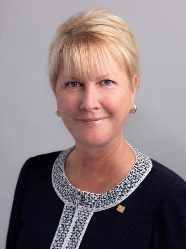 The weekly bulletin ofThe Rotary Club of Kingaroy11 July  2022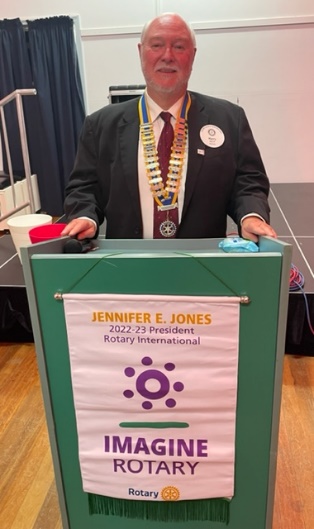 We give thanks to Rotary for good fellowship, the opportunity to serve our community and to do good in the worldWe give thanks to Rotary for good fellowship, the opportunity to serve our community and to do good in the worldWe give thanks to Rotary for good fellowship, the opportunity to serve our community and to do good in the worldWe give thanks to Rotary for good fellowship, the opportunity to serve our community and to do good in the worldBIRTHDAYS – MEMBERS AND PARTNERSANNIVERSARIESCLUB ANNIVERSARYAttendance at each meeting is presumed unless you notify your absence to:Vince EvansPhone: 0499 366 007Email: evansvlj@bigpond.com.auThe Four-Way TestOF THE THINGS we think, say or do:Is it the TRUTH?Is it FAIR to all concerned?Will it build GOODWILL and BETTER FRIENDSHIPS?Will it be BENEFICIAL to all concerned?UPCOMING EVENTS – ACTIVITIES – PROJECTS – HAPPENINGSUPCOMING EVENTS – ACTIVITIES – PROJECTS – HAPPENINGSUPCOMING EVENTS – ACTIVITIES – PROJECTS – HAPPENINGSDATECONTACT PERSONDETAILS21 July KerryTAFE Careers Market food stall30 JulyMark PittRotary Satellite Club of Kingaroy Sunrise charter night     6 AugustDavid / BevNanango Races – Bar       -   13th August  Nanango IGA Sausage Sizzle16 – 18 SeptGeoffKingaroy District Vintage Machinery Club food stall1, 2, 3, or 4 DecBevHelping Dalby RC for 1 day at the Stockhorse sale     (exact date to be determined)